Actions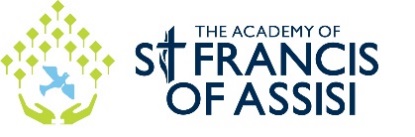 Timescale StaffAction details Resources neededSuccess criteria Review T2Targeted SOW delivered for students who scored 99 – 95January - AprilKW Pupils will continue to follow the Theta SOW.Pupils need to improve their skills of problem solving and reasoning to meet the requirements of the mastery curriculum.The main focus will be data, shape and algebra.Seating plan in place and student teacher support.SOWRegular assessments Pearsons Steps to check progressPixlPupils will continue to make progress and will reach standard in the focus areas of data, shape and algebra.Aiming to get 10/21 pupils to standard across all areas of mathematical skills. 9 out of 21 pupils have made standard across number, data and SSM and are continuing to make progress.17 out of 21 pupils are making accelerated progress compared to their starting point in September.Targeted SOW delivered for students who scored 94 or lowerJanuary - AprilPP/GG/CH/LRPupils will continue to follow the Pi SOW.Pupils need to improve their skills of problem solving and reasoning to meet the requirements of the mastery curriculum.The main focus will be data, shape and algebra.SOWRegular assessments Pearsons Steps to check progressPupils will continue to make progress and will reach standard in the focus areas of data, shape and algebra.Aiming to get 6/22 pupils to standard across all areas of mathematical skills.2 out of 22 pupils have made standard across number, data and SSM and are continuing to make progress.15 out of 22 pupils are making accelerated progress compared to their starting point in September.After school maths catch up on Monday 3 – 4pmOngoing throughout the school year.PPQLA of assessments used to plan sessions to be delivered.Year 9 pupils support year 7 pupils in the sessions.Student teacher also supports.QLA of pupils data after assessments.Pupils will improve their mathematical skills.There are 6 pupils attending this session every week. It is expected that at least 3 will reach standard during this term.2 out of the 6 pupils attending reached standard across number, data and SSM.Monday’s maths lesson January - AprilJRQLA of assessments used to plan sessions to be delivered.Pupils will follow an alternative curriculum based on the QLA of assessments.QLA of pupils data after assessments.Aiming to get 10/21 pupils to standard across all areas of mathematical skills.This was deferred and will now take place in Term 3.